Publicado en Barcelona el 27/03/2019 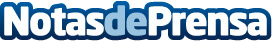 La cadena CARCHE estilistas, abre su salón más ambicioso en BarcelonaUn espacio multisensorial con más de 250m2 se instala en la renovada Avenida Diagonal 520 de BarcelonaDatos de contacto:Oscar Rosales640578680Nota de prensa publicada en: https://www.notasdeprensa.es/la-cadena-carche-estilistas-abre-su-salon-mas Categorias: Moda Sociedad Cataluña http://www.notasdeprensa.es